Class 2 - Long Term Plan Cycle A - 2022-2023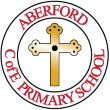 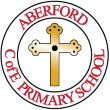 Autumn 1Autumn 2Autumn 2Spring 1Spring 1Spring 2Spring 2Summer 1Summer 1Summer 2Summer 2Topic themeTopic themeAll about meAutumnCelebrationsCelebrationsAnimals WinterAnimals WinterCastlesCastlesMinibeasts / SpringOur local environmentMinibeasts / SpringOur local environmentPlantsSummerPlantsSummerEnglish Writing Stimulus English Writing Stimulus Whole Class Reading:The Squirrels Who Squabbled – Rachel BrightWriting:Here We Are – Oliver JeffersRosie’s Walk – Pat HutchinsNon fiction: Autumn fact filesAcrostic and List PoemsYr 1 Poetry ShedWhole Class Reading:No Way Home – Oliver JeffersWriting:Old Bear – Jane HusseyChristmas shape poetryWhole Class Reading:No Way Home – Oliver JeffersWriting:Old Bear – Jane HusseyChristmas shape poetryThe Storm Whale – Benji DaviesThe Storm Whale in Winter – Benji DaviesNon fiction: Animal fact filesWinter poetryFree Verse PoetryYr 1 Poetry ShedThe Storm Whale – Benji DaviesThe Storm Whale in Winter – Benji DaviesNon fiction: Animal fact filesWinter poetryFree Verse PoetryYr 1 Poetry ShedCinderella – a twisted talePoet study – A.A MilneBuckingham PalaceNow We Are SixPerformance Poetry Yr 1 Poetry ShedCinderella – a twisted talePoet study – A.A MilneBuckingham PalaceNow We Are SixPerformance Poetry Yr 1 Poetry ShedNon fiction: Explanations about life cyclesInstructions for making honey Mama Miti: Wangari Maathai and the Trees of Kenya – Donna Jo NapoliFree Verse PoetryYr 2 Poetry ShedNon fiction: Explanations about life cyclesInstructions for making honey Mama Miti: Wangari Maathai and the Trees of Kenya – Donna Jo NapoliFree Verse PoetryYr 2 Poetry ShedJack and the BeanstalkNon fiction: Recount of trip to Harlow CarrJack and the BeanstalkNon fiction: Recount of trip to Harlow CarrEnglish GAPS Yr 1Different ways to construct sentencesDifferent ways to construct sentencesCo-ordination and SubordinationCo-ordination and SubordinationSentence TypesSentence TypesNouns and Noun PhrasesNouns and Noun PhrasesAdverbialsAdverbialsVerbsVerbsEnglish GAPS Yr 2Different ways to construct sentences(Y2 Revision)Different ways to construct sentences(Y2 Revision)Co-ordination and SubordinationCo-ordination and SubordinationSentence TypesSentence TypesNouns and Noun PhrasesNouns and Noun PhrasesAdverbialsAdverbialsVerbsVerbsMathsYr 1-Place value within 10-Place value within 10- Addition and subtraction within 10-Shape- Addition and subtraction within 10-Shape- Place value within 20- Addition and subtraction within 20- Place value within 20- Addition and subtraction within 20- Place value within 50- Length and height- Mass and volume- Place value within 50- Length and height- Mass and volume- Multiplication and division- Fractions-Position and direction- Multiplication and division- Fractions-Position and direction- Place value within 100- Money-Time- Place value within 100- Money-TimeMathsYr 2- Place value- Addition and subtraction- Place value- Addition and subtraction- Addition and subtraction- Shape- Addition and subtraction- Shape-Money- Multiplication and division-Money- Multiplication and division- Length and height- Mass, capacity and temperature- Length and height- Mass, capacity and temperature- Fractions- Time- Fractions- Time- Statistics- Position and direction- Statistics- Position and directionScienceScienceAnimals, including humans 1All about me unitPlantsPlantsAnimals, including humans 2All about animals unitAnimals, including humans 2All about animals unitAnimals, including humans 1Health and Survival unit / GrowthAnimals, including humans 1Health and Survival unit / GrowthAnimals, including humans 2Life cycles unitAnimals, including humans 2Life cycles unitPlantsPlantsHistoryHistoryChildhood then and nowChildhood then and nowChildhood then and nowCastles, Kings, Knights and QueensQueen Victoria, Elizabeth I, Elizabeth II and Charles IIICastles, Kings, Knights and QueensQueen Victoria, Elizabeth I, Elizabeth II and Charles IIICastles, Kings, Knights and QueensQueen Victoria, Elizabeth I, Elizabeth II and Charles IIICastles, Kings, Knights and QueensQueen Victoria, Elizabeth I, Elizabeth II and Charles IIIAmazing Aberford – Local HistoryAmazing Aberford – Local HistoryPowerful VoicesPowerful VoicesGeographyGeographyThe Four NationsFood Glorious FoodFood Glorious FoodWonderful WeatherWonderful WeatherLondon/Non-European countryLondon/Non-European countryAmazing AberfordAmazing AberfordSeven ContinentsSeven ContinentsArtArtSkill: PaintingAutumn scenesSkill: PatternArt/Artist: Andy GoldsworthyAutumnSkill: PatternArt/Artist: Rangoli artDiwali patternsSkill: FormCelebrations Christmas Decorations – salt doughSkill: PatternArt/Artist: Rangoli artDiwali patternsSkill: FormCelebrations Christmas Decorations – salt doughSkill: TextureWhales / animalsSkill: TextureWhales / animalsSkill: Pattern & Texture & PrintingKenyan artSkill: Pattern & Texture & PrintingKenyan artSkill: PaintingArt/Artist: Eric CarleMinibeastsSkill: DrawingSpring flowersSkill: PaintingArt/Artist: Eric CarleMinibeastsSkill: DrawingSpring flowersSkill: PatternArt/Artist: Klimt – Tree of LifeSkill: DrawingPlantsSkill: PatternArt/Artist: Klimt – Tree of LifeSkill: DrawingPlantsDTDTSkill: designing and making a healthy mealChristmas cookingSkill: designing and making a healthy mealChristmas cookingSkill: designing and makingCastles, buildingSkill: designing and makingCastles, buildingSkill: designing and makingTextiles, sewingSkill: designing and makingTextiles, sewingRERE1:2 How do we celebrate special events? 1:5 Who brought messages about GodUC 1.3 Incarnation Why does Christmas matter to Christians?UC 1.3 Incarnation Why does Christmas matter to Christians?1:1 Which books and stories are special? 1:4 How and why do we care for others?1:1 Which books and stories are special? 1:4 How and why do we care for others?UC 1.5 Salvation Why does Easter matter to Christians?UC 1.5 Salvation Why does Easter matter to Christians?1:3 What does it mean to belong to a Church or Mosque?1:3 What does it mean to belong to a Church or Mosque?UC 1.2 Creation Who made the worldUC 1.2 Creation Who made the worldComputingComputingEffective SearchingPresenting ideas(Linked with History – toys past and present)Lego BuildersTechnology outside schoolLego BuildersTechnology outside schoolMaze Explorers(Linked with maths – drawing shapes)Maze Explorers(Linked with maths – drawing shapes)Animated stories(Linked with literacy – Cinderella)Animated stories(Linked with literacy – Cinderella)Coding (1)Coding (1)Coding (2)Coding (2)PSHEPSHEBeing in my WorldCelebrating DifferencesCelebrating DifferencesDreams and GoalsDreams and GoalsHealthy meHealthy meRelationshipsRelationshipsChanging meChanging mePEPEBall SkillsDanceDanceGymnasticsGymnasticsSkip SchoolSkip DanceSkip SchoolSkip DanceNet and WallNet and WallAthleticsAthleticsSpanishSpanishVegetablesVegetablesVegetablesShapesShapesShapesShapesI canI canI canI canMusicMusicHey you!Rhythm in the way you walkRhythm in the way you walkIn the GrooveIn the GrooveRound and RoundRound and RoundYour ImaginationYour ImaginationReflect, Rewind, ReplayReflect, Rewind, Replay